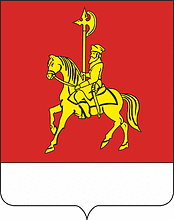                                                                                      ПРОЕКТКАРАТУЗСКИЙ РАЙОННЫЙ СОВЕТ  ДЕПУТАТОВР Е Ш Е Н И Е_______2023                                с. Каратузское                                 № _______О согласовании передачи   имущества в безвозмездное пользование Руководствуясь Федеральным законом от 06.10.2003 №131 –ФЗ «Об общих принципах организации местного самоуправления  в Российской Федерации», ст. 689 Гражданского кодекса РФ, ст. 17.1 Федерального закона от 26.07.2006  №135–ФЗ «О защите конкуренции»,  решением Каратузского районного Совета депутатов от 26.07.2022 № 14-142 «Об утверждении положения о порядке  управления и распоряжения муниципальной собственностью  муниципального образования «Каратузского района», Уставом  муниципального образования «Каратузский район» Красноярского края, Каратузский районный Совет депутатов РЕШИЛ:1.Согласовать   передачу  недвижимого  имущества  муниципального образования «Каратузский район», в безвозмездное пользование, согласно приложению.2.Контроль за исполнением настоящего решения возложить на постоянную депутатскую комиссию по законности и охране общественного порядка (А.В. Бондарь). 3.Решение вступает в силу в день, следующий за днем его  официального опубликования в периодическом печатном издании «Вести Муниципального образования «Каратузский район».                                                                                             Приложение     к решению                                                                                                                 районного Совета депутатов                                                                                                                 от                     2023  №Имущество  муниципального образования «Каратузский район» Красноярского края, предназначенное для передачи в безвозмездное пользование в 2024 году Председатель районного Совета депутатов____________ Г.И. Кулакова      Глава района      _____________ К.А. Тюнин№п/пНаименование получателя  имуществаПлощадь помещения,  кв.м.Адрес, местоположение передаваемого помещения1КГБУ СО «Каратузский дом - интернат для граждан пожилого возраста и инвалидов»85,0 кв.м.Красноярский край,Каратузский район,с. Каратузское,ул. Ленина, 24 Б(гараж) 2Красноярское региональное отделение Всероссийской политической партии «ЕДИНАЯ РОССИЯ»18,1 кв.м.Красноярский край,Каратузский район,с. Каратузское,ул. Советская, д.21, каб.1013Каратузская районная общественная организация охотников и рыболовов8,5 кв.м.Красноярский край,Каратузский район,с. Каратузское,ул. Советская, д.21, цокольный этаж4Красноярская региональная общественная организация охотников «Природа»8,5 кв.мКрасноярский край,Каратузский район,с. Каратузское,ул. Советская, д.21, цокольный этаж5Краевое государственное бюджетное  учреждение здравоохранения «Красноярское краевое бюро судебной – медицинской экспертизы»18,0 кв.м.Красноярский край, Каратузский район,с. Каратузское, ул. Ленина, д.11(гараж)6Краевое государственное бюджетное  учреждение социального обслуживания «Комплексный центр социального обслуживания населения «Каратузский»522,2 кв.мКрасноярский край, Каратузский район,с. Каратузское,ул. Колхозная, д.95, пом.17Автономная некоммерческая организация Комплексный центр социального обслуживания граждан  пожилого возраста и инвалидов «ЛУЧ НАДЕЖДЫ»8,9 кв.м.Красноярский край, Каратузский район,с. Каратузское,ул. Колхозная, д.95, пом.18Курагинский межмуниципальный филиал Федерального казенного учреждения  «Уголовно исполнительная  инспекция» главного управления Федеральной  службы  исполнения  наказания по Красноярскому краю16,4 кв.мКрасноярский край,Каратузский район,с. Каратузское,ул. Советская, д.55(гараж)9Главное управление Федеральной службы судебных приставов по Красноярскому краю16,4 кв.м.Красноярский край,Каратузский район,с. Каратузское,ул. Советская, д.55(гараж)10Краевое государственное бюджетное учреждение здравоохранения «Каратузская районная больница»85,0 кв.м.Красноярский край,Каратузский район,с. Каратузское,ул. Ленина, 24 Б(гараж)11Краевое государственное бюджетное  учреждение социального обслуживания «Комплексный центр социального обслуживания населения «Каратузский»159,9 кв.мКрасноярский край, Каратузский район,с. Каратузское,ул. Колхозная, д.95, (гараж)12Краевое государственное казенное учреждение «Управление социальной  защиты населения»123,0 кв.м.Красноярский край, Каратузский район,с. Каратузское,ул. Колхозная, д.95, пом.113Агентство записи актов гражданского состояния Красноярского края24,0 кв.м.Красноярский край,Каратузский район, С. Каратузское,Ул. Советская, д.21, каб.103